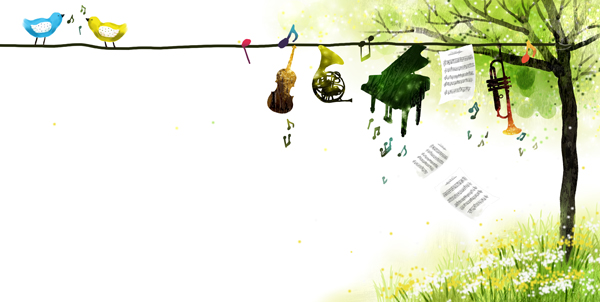 先修三 創 作 曲   班 級 音 樂 會日期：103年9月25日 星期四    指導老師：黃千芳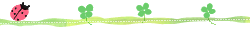 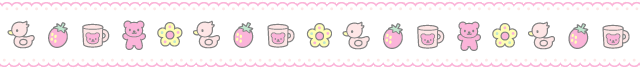 曲序曲目演出者1蝴蝶譚歆愛2外太空高展言3踏青楊喬茵4賞月黃致翰5拔香菇吃掉它李君璐6鬼屋之旅黃騰賢7遠足羅羽芊8盪鞦韆黃昱翰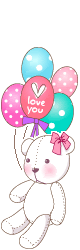 9郊遊傅語喬